Ref: CR-020 			Communication Access UKIn  early  2017  we  asked  people,  including  those  affected  by  communication  difficulties  for  their  opinions    We  had  over 3000 responses        We  found  out  that -people  with  communication  difficulties  don’t  always  get  the  support  they  need  in  the  communitypeople  would  like  a  Communication  Access  symbol  in  the  UKBusinesses  already  use  some  symbols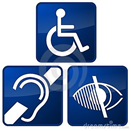 We  asked  people  to  choose  an idea for a  symbol  to  represent  communication accessThese  2  ideas  were  the  most  popular       Tick which  idea  YOU like  best   How  should  businesses  help?If  an  organisation  displays  the  communication  symbol  it  will  mean  the  staff  have  been  trained  to  help,  and  they  are  using  what  they  learnedWe  asked  people  with  communication  difficulties  what  staff  should know                    These  are  the  most  popularAre  these  the  most  important  things  staff  should  know?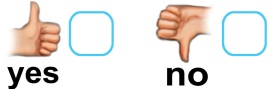 Please  tell  us  about  yourselfDo you have a communication difficulty? Thank  you  for  your  helpIf  you  are  filling  in  this  form  on  paper,  please  send  it  to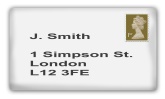 Or  email  to        accessproject@communicationmatters.org.ukThis  project  is  managed  by  a  group  of  people from  different organisations  Communication MattersRoyal College of Speech and Language Therapists (RCSLT)The Stroke AssociationThe MND association and other organisations working with people with communication difficulty.Some  people  in  the  steering group  have  communication  difficulties.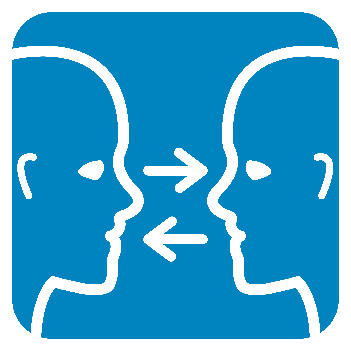 2 faces with ears and eyes looking towards each other2 arrows between them, one at eye level and one at mouth level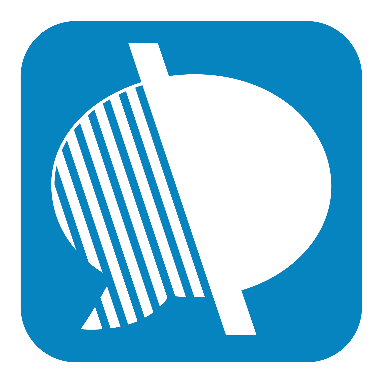 A message or speech bubble which is shaded in half with a line through the middleTell  us  what  you  like  and  what  you  don’t  like  about  these  ideas If  you  have  any  other  ideas  or  comments  please  tell  usThe  final  symbol  may  not  look  exactly  like  this1Show  me  respectRespect  my  communication  difficulty,  engage  with  me, and  support  me  2Give  me  timeBe  patient,  give  me  time  to  communicate,   do  not  rush  or  ignore  me3. Speak  directly  to  meSpeak  to  me (rather  than  to  the  person  with  me)  with  appropriate  eye  contact4. Listen  carefullyPay  attention  and  ask  me  to  repeat  if  you  do  not  understand5. Change  your  communication  if I need itYou may need to use gesture,  slow  your  speech and emphasize  important words6. Use  written  information  to  support  the  communicationWhen  needed,  write  things  down  in  plain  English, to help me rememberTell  us  if  you  feel  we  should  add  something  else